Werkblad zondag 10 december 2023Vandaag is het de 1e / 2e / 3e / 4e adventszondag.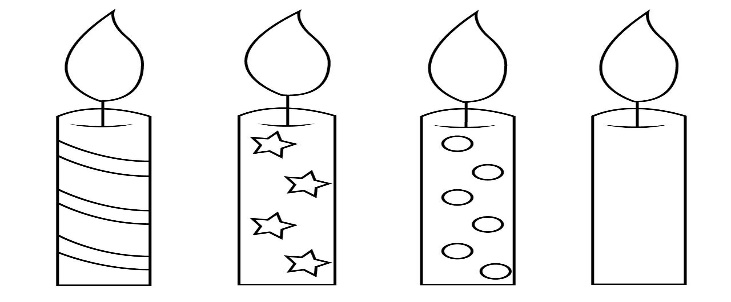 Wat betekent ‘advent’? ………………………………………………………Vragen bij de preekDe titel van de preek is: Het einde in zicht. Als je denkt ‘het einde is in zicht’, welk gevoel hoort daar bij?BlijBoosOpgeluchtGespannen………………………….In Openbaring 14 gaat het over het einde van de wereld. Denk jij wel eens aan de tijd dat Jezus terugkomt naar de aarde?Ja, ik denk er elke dag aanJa, ik denk er af en toe aanNee, ik denk er nooit aanIn Openbaring 14 kondigen engelen het oordeel aan. Iedereen heeft de kans gehad om naar God te luisteren. Dan wordt het rijpe koren gemaaid. Dat betekent dat alle goede mensen worden weggehaald. Wie worden er bedoeld met ‘de goede mensen’?Ongelovigen, mensen die Jezus afwijzenEngelenMensen die in God geloven, en naar Jezus luisterenWat is de beloning voor mensen die in God geloven?Voor eeuwig bij God levenHard werkenEr komt een andere engel om de druiven te oogsten. Daarmee wordt bedoeld dat de mensen die niet met God leven voor altijd zullen lijden. Wie niet bij God wil horen, moet dan voor altijd zonder Hem leven.Dat maakt me bangIk mag weten dat ik straks veilig benJij leeft nu nog. God geeft je nog de tijd om te kiezen wie je dienen wilt. Wil jij Jezus volgen?JaNeeWoordzoeker                                        BLOED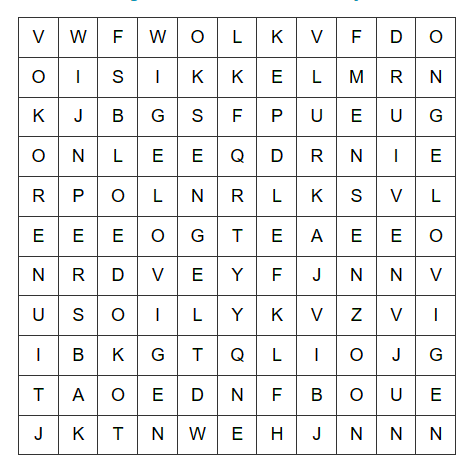 GELOVIGENONGELOVIGENWOLKDRUIVENKORENSIKKELENGELMENSENSOONWIJNPERSBAKMaak hieronder een tekening over de preek: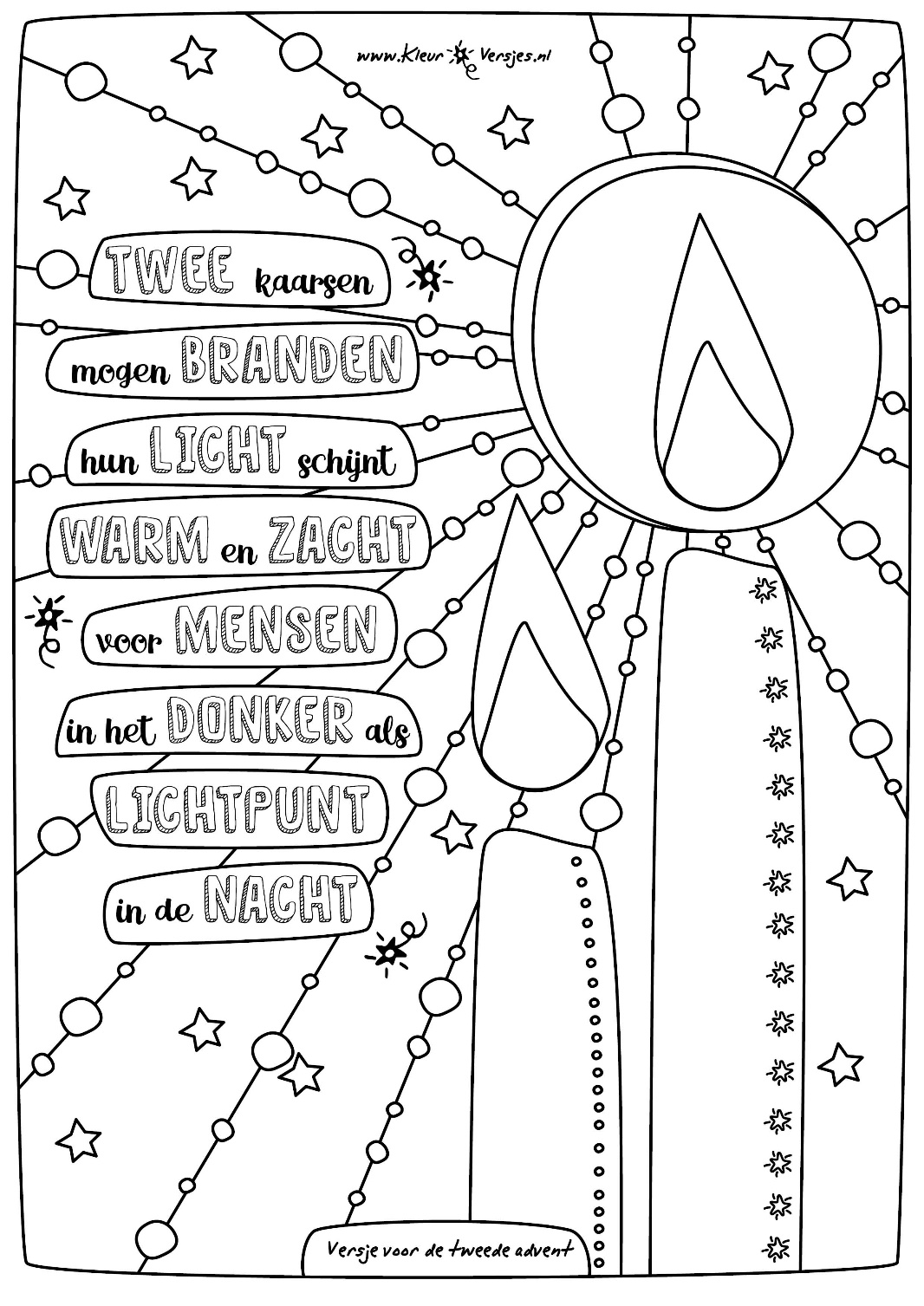 We leren de bijbeltekst uit Jesaja 6:3B(vul in: vol – heilig – aarde)Heilig, heilig, ……………… is de HEERE van de legermachten; heel de ……………………… is ………………… van Zijn heerlijkheid!We leren Psalm 85:3. Zing maar mee!Merk op, mijn ziel, wat antwoord God u geeft;Hij spreekt gewis tot elk, die voor Hem leeft,Zijn gunstgenoot, van blijden troost en vreê,Mits hij niet weer op 't spoor der dwaasheid treê.Voorwaar, Gods heil is reeds nabij 't geslacht,Hetwelk Hem vreest en Zijne hulp verwacht;Opdat er eer in onzen lande woon'En zich aldaar op 't luisterrijkst vertoon'.